Supplementary Table S3. 1H- and 13C-NMR data of 4MSOB-acetamide isolated from feces of P. chrysocephala.PositionδH (mult.)δCStructure12.80/2.88 (m/m)52.9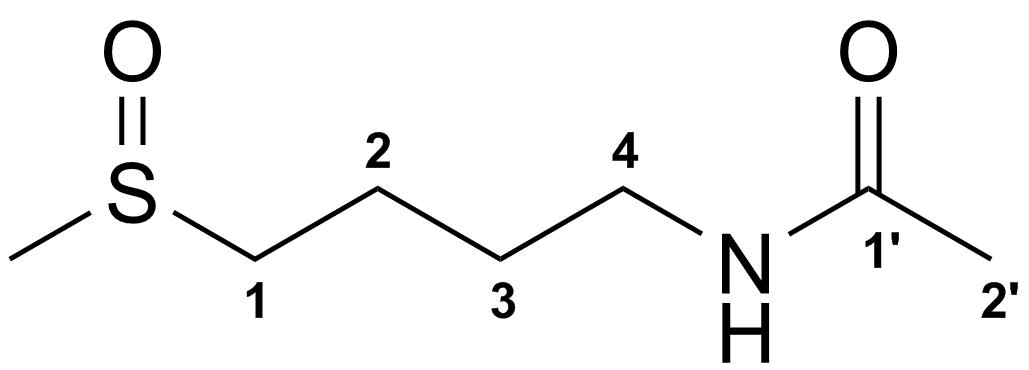 21.80 (m)19.731.68 (m)28.043.24 (m)38.41'-172.22'1.96 (s)21.3-SCH32.66 (s)36.7